18 октября 2021									           № 315«О внесении изменений в отдельные муниципальные нормативные правовые акты администрации поселка Березовка Березовского района Красноярского»В целях приведения отдельных муниципальных нормативных правовых актов администрации поселка Березовка Березовского района Красноярского края в соответствие с законодательством Российской Федерации, на основании части 14 Федерального Закона от 06.10.2003 №131-3 «Об общих принципах организации местного самоуправления», руководствуясь Уставом поселка Березовка, ПОСТАНОВЛЯЮ:Внести в Приложение №1 Постановления администрации поселка Березовка №326 от 24.08.2018 «Об утверждении Порядка предоставления субсидий юридическим (за исключением субсидий государственным (муниципальным) учреждениям), индивидуальным предпринимателям, физическим лицам из местного бюджета)» следующие изменения: Пункт 1.2 раздела 1 добавить абзацами следующего содержания:«-требования к отчетности;  -требования об осуществлении контроля (мониторинга) за соблюдением условий, целей и порядка предоставления субсидий и ответственности за их нарушение.».В пункте 2.1 раздела 2 абз. 4) изложить в следующей редакции:«участники отбора - юридические лица не должны находиться в процессе реорганизации (за исключением реорганизации в форме присоединения к юридическому лицу, являющемуся участником отбора, другого юридического лица), ликвидации, в отношении них не введена процедура банкротства, деятельность участника отбора не приостановлена в порядке, предусмотренном законодательством Российской Федерации, а участники отбора - индивидуальные предприниматели не должны прекратить деятельность в качестве индивидуального предпринимателя (в случае, если такие требования предусмотрены правовым актом)»;Пункт 3.6 раздела 3 добавить абзацем следующего содержания:«Комиссия рассматривает представленные документы, проверяет полноту и достоверность сведений, содержащихся в представленных документах, в течение 5 (пяти) рабочих дней со дня регистрации заявления о рассмотрении возможности предоставления субсидий.».Добавить приложение разделом следующего содержания:«                           5. Требования к отчетности, контроль за использованием субсидий5.2. Получатель субсидии ежеквартально до 20-го числа месяца, следующего за отчетным кварталом, представляет в администрацию поселка Березовка следующие отчеты:- отчет о целевом использовании предоставляемых субсидий;- отчет об итогах финансово-хозяйственной деятельности.5.1. Контроль за целевым использованием/неиспользованием или неполным использованием предоставленной субсидии осуществляет отдел/орган администрации поселка Березовка, уполномоченный на осуществление функции муниципального финансового контроля в финансово-бюджетной сфере».Контроль за исполнением настоящего постановления оставляю за собой.Постановление вступает в силу со следующего дня после официального опубликования в газете «Пригород» и подлежит размещению на официальном сайте администрации поселка Березовка Березовского района Красноярского края www.pgt-berezovka.ru.Глава  поселка Березовка                                                                                          С.А. Суслов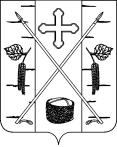 АДМИНИСТРАЦИЯ ПОСЕЛКА БЕРЕЗОВКАБЕРЕЗОВСКОГО РАЙОНА КРАСНОЯРСКОГО КРАЯПОСТАНОВЛЕНИЕп. Березовка